SEGUICIVOLO DA BARI VENERDÌDAL 12 LUGLIO AL 6 SETTEMBRE 20248 GIORNI | 7 NOTTIDA € 524 p.pLA QUOTA COMPRENDE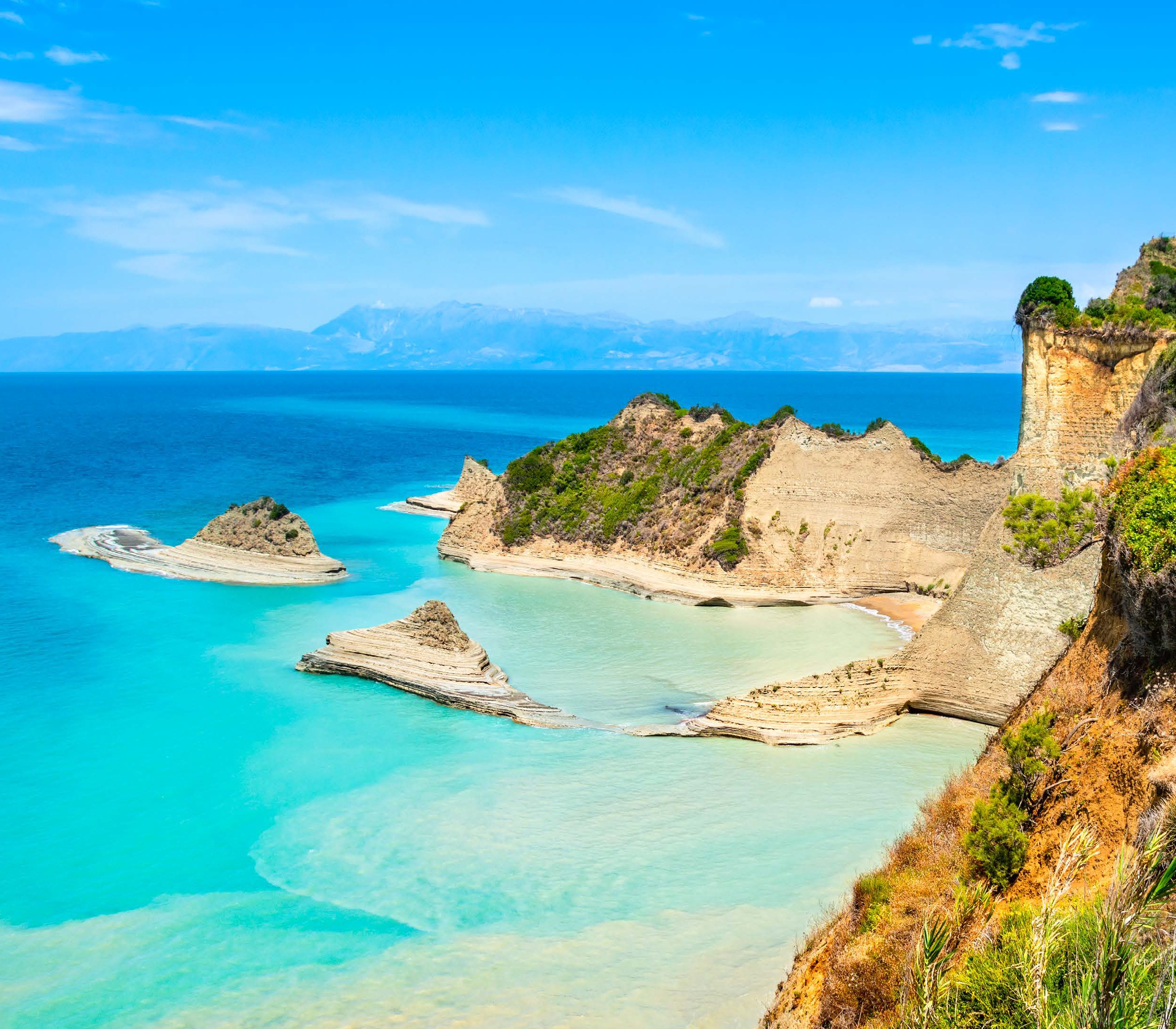 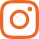 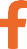 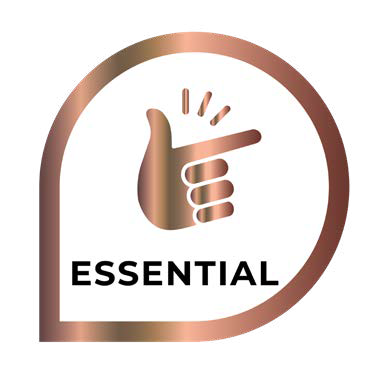 Volo diretto da BariBagaglio Stiva da 15 kg + Mano 8 kgTrasferimento aeroporto/struttura A/R7 notti nella struttura indicata in solo pernottamento.Aria condizionata: gratuita - Parcheggio: gratuito, su richiestaTasse aeroportuali e oneri accessori (€59.p.p.)Quota iscrizione, comprensiva di assicurazione medico bagaglioLA QUOTA NON COMPRENDETassa di soggiorno da pagare in locoRichiesta Cauzione 100 € ad appartamento - regolabile in locoInfant 0/2 anni n.c. € 60Assicurazione annullamento inscindibile pari al 2,9% dell’importo totale della praticaServizi extra da pagare in locoBraccialetto Go4free e Go4fun € 10 p.p. obbligatorio da pagare in loco all’arrivo agli assistenti Go4sea.MAP-MARKED-ALT   IPSOS  -  SOLO  PERNOTTAMENTO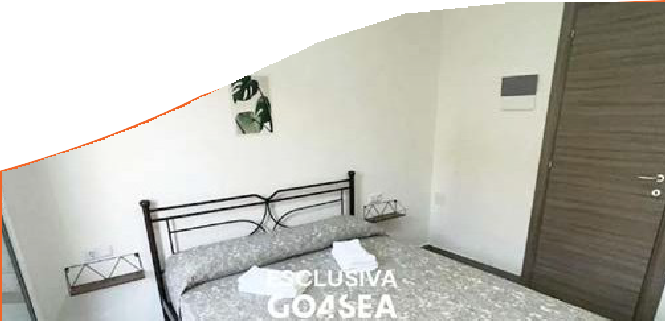 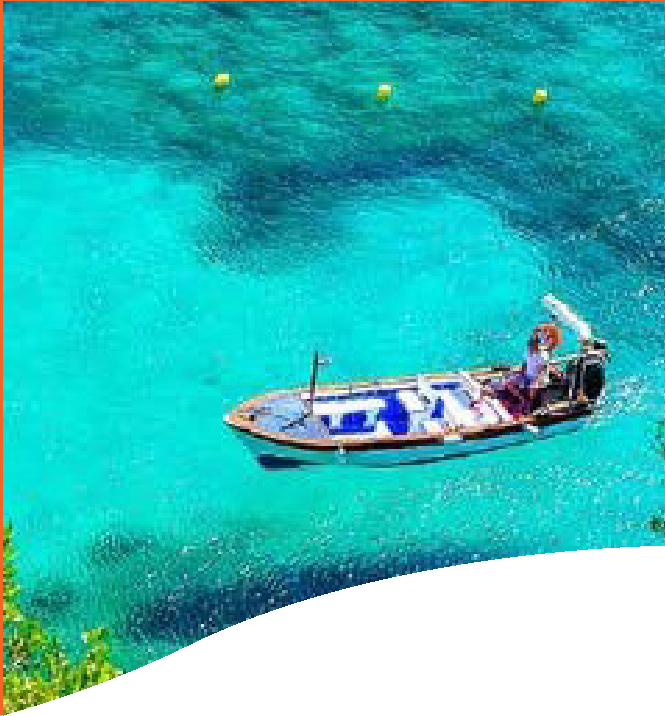 MAP-MARKED-ALT   IPSOS  -  SOLO  PERNOTTAMENTO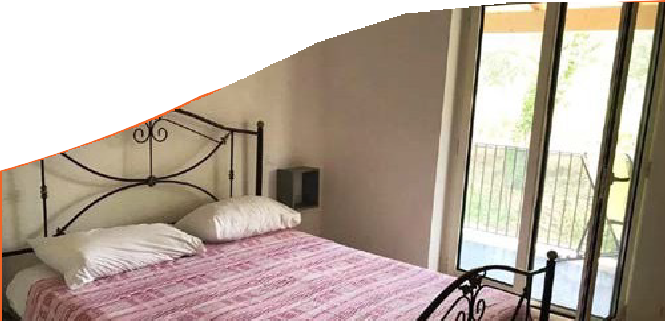 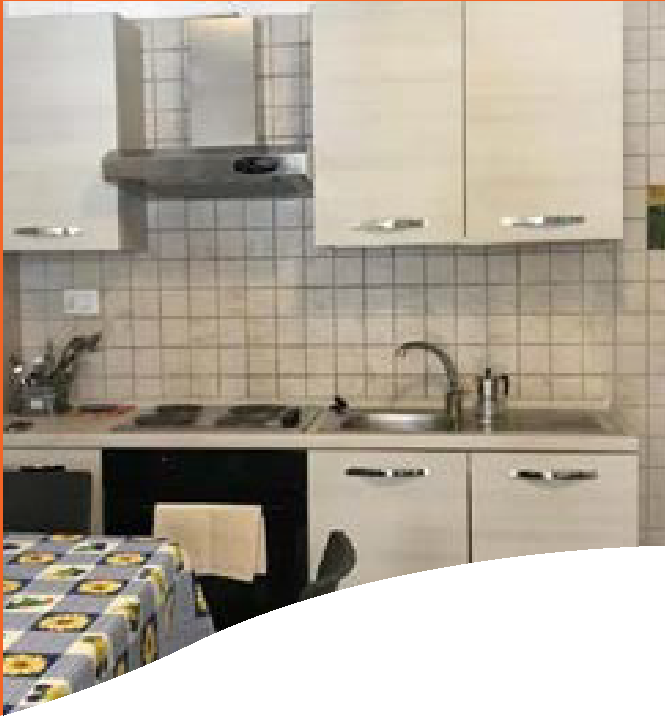 MAP-MARKED-ALT KATO KORAKIANA/DASSIA - CON PRIMA COLAZIONE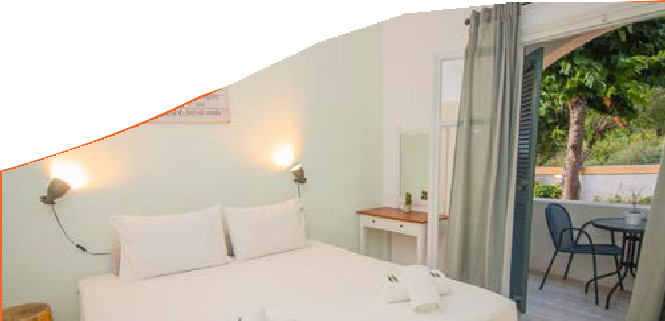 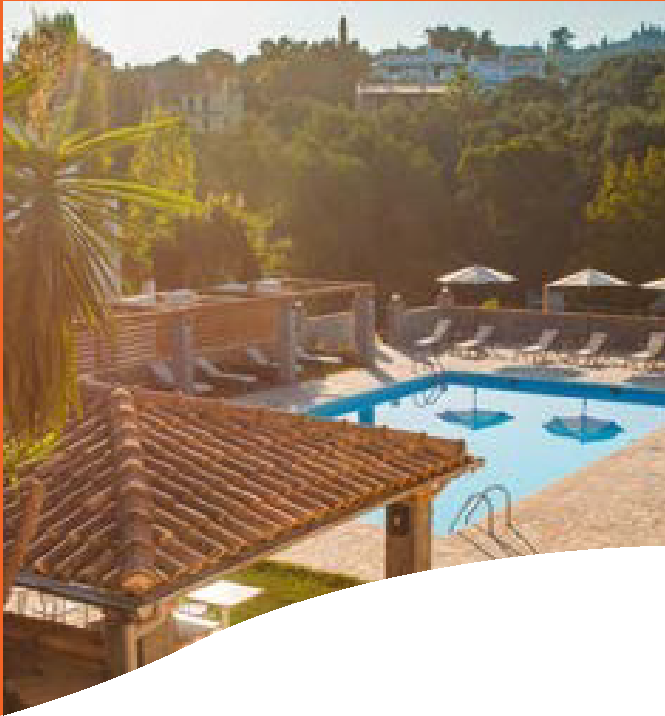 MAP-MARKED-ALT  GOUVIA  -  SOLO  PERNOTTAMENTO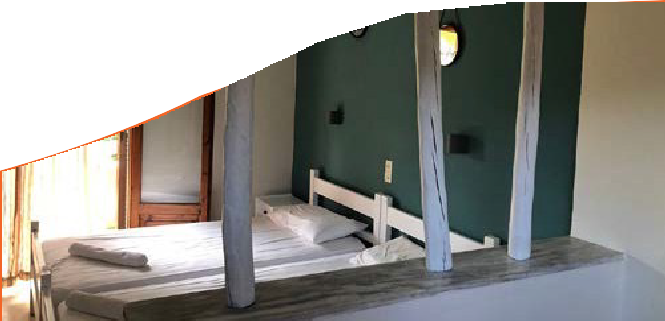 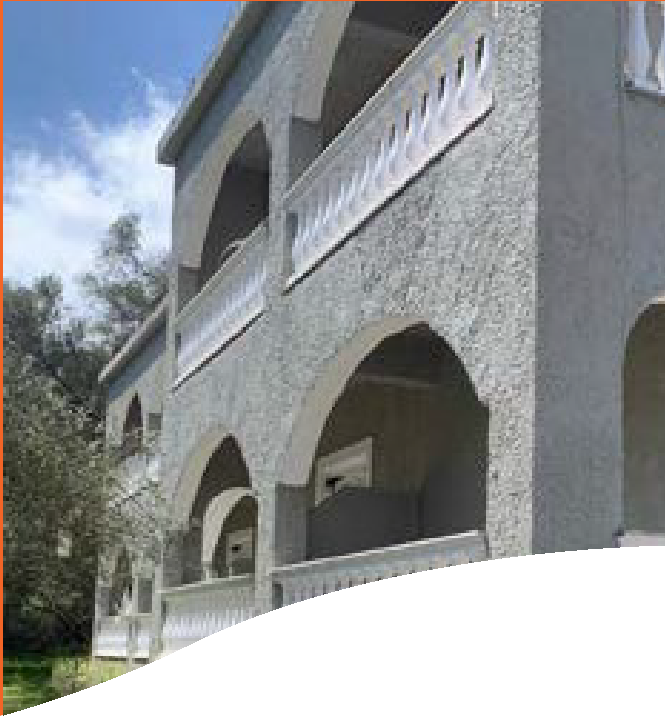 MAP-MARKED-ALT  GOUVIA  -  SOLO  PERNOTTAMENTO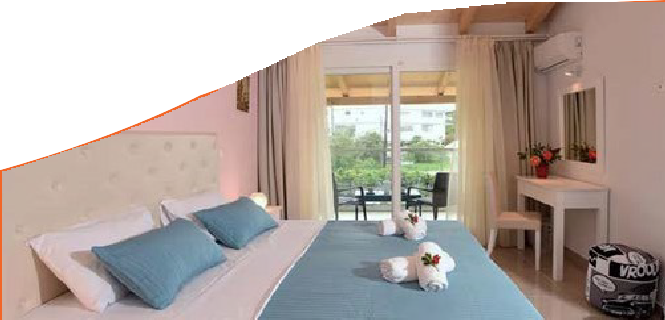 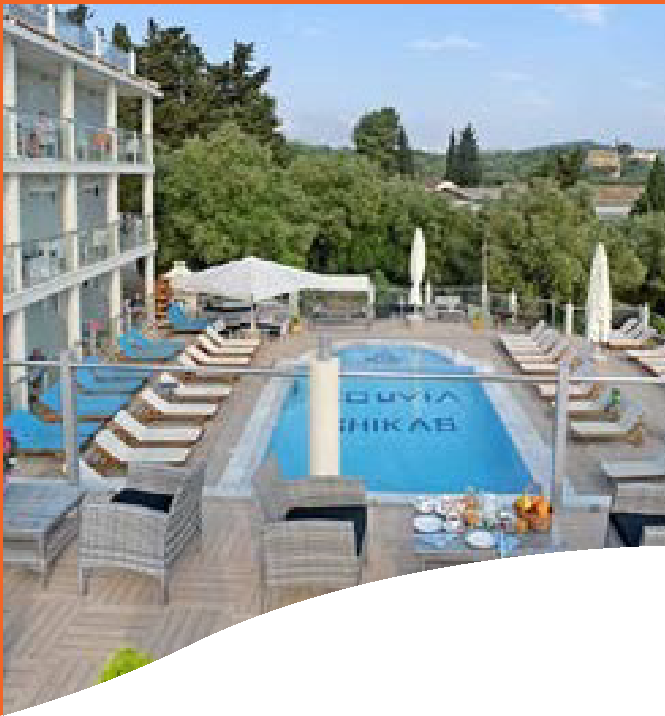 MAP-MARKED-ALT GOUVIA - CON PRIMA COLAZIONE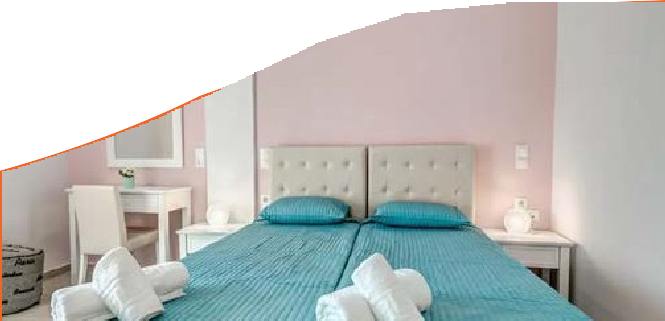 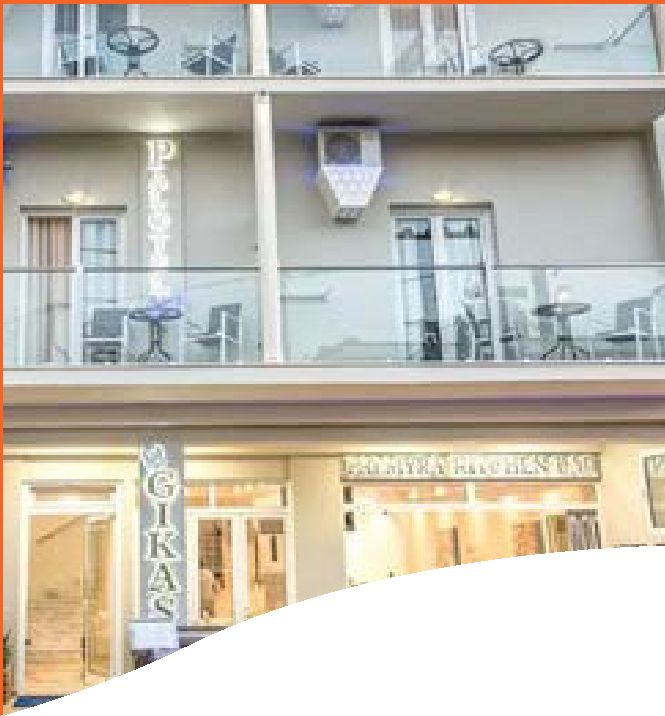 MAP-MARKED-ALT  IPSOS - MEZZA PENSIONE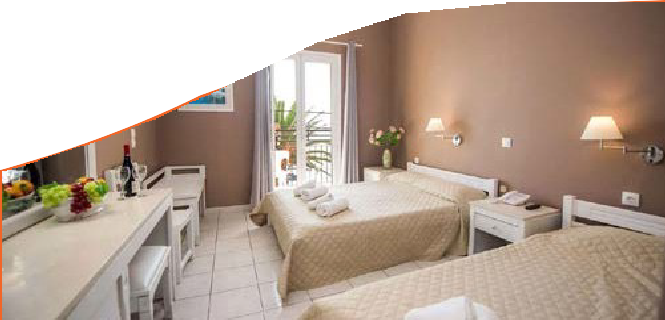 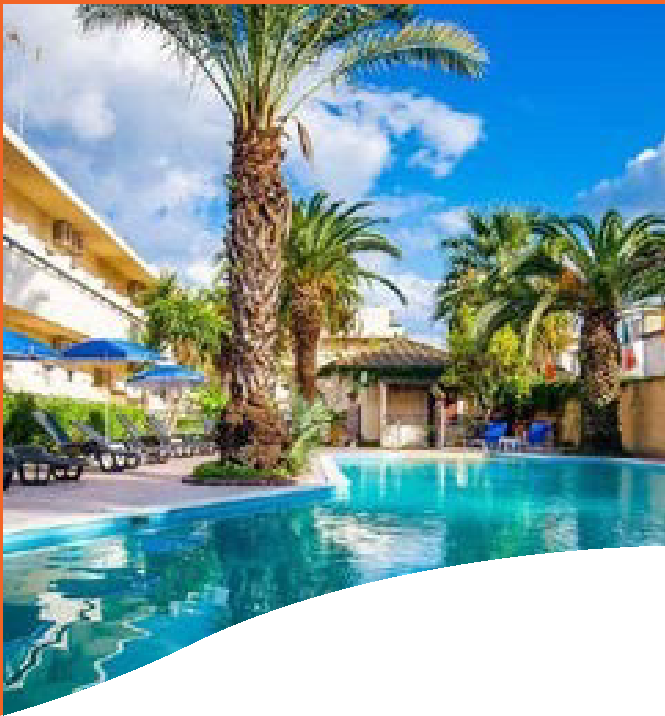 MAP-MARKED-ALT DASSIA - CON PRIMA COLAZIONE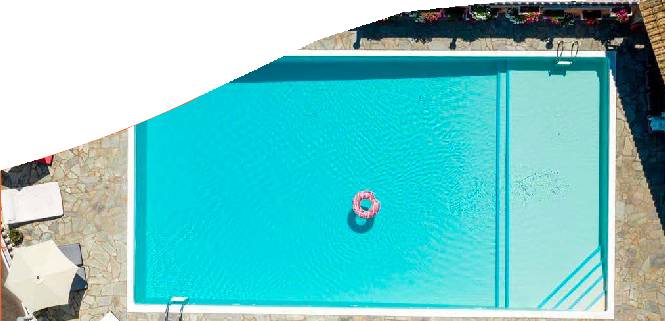 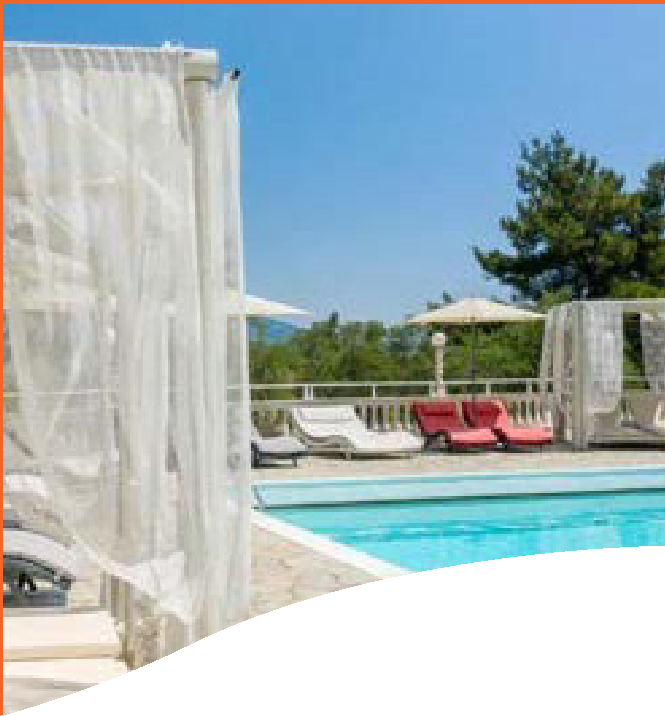 MAP-MARKED-ALT DASSIA - MEZZA PENSIONE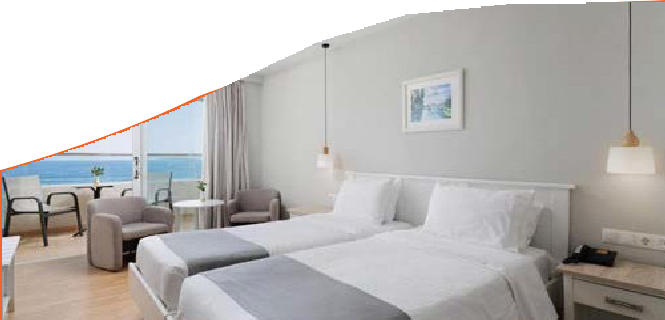 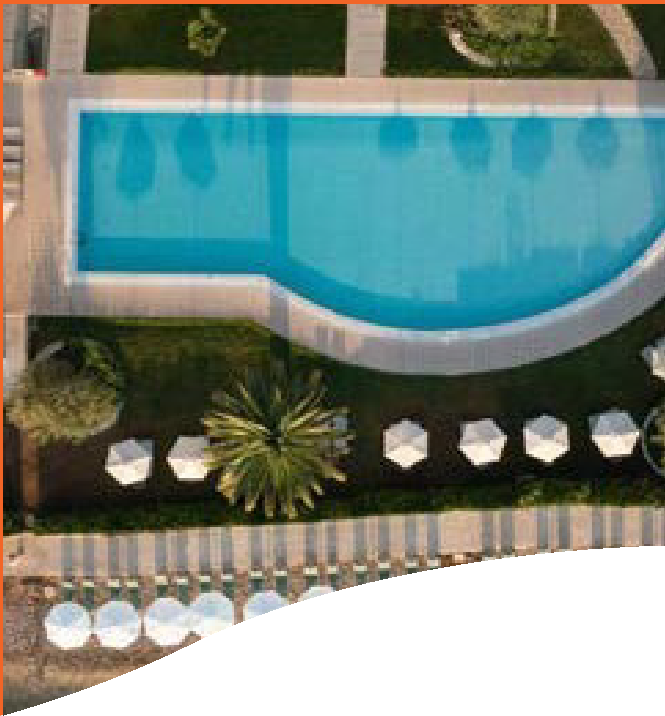 MAP-MARKED-ALT MORAITIKA - ALL INCLUSIVE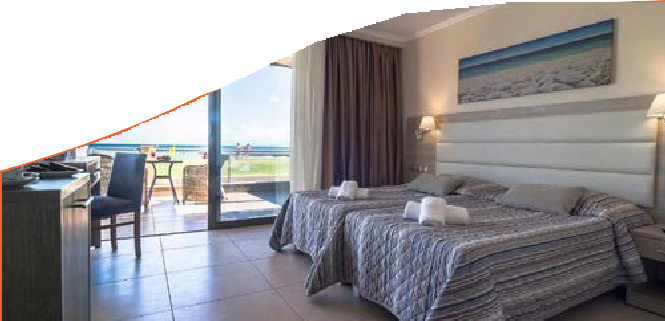 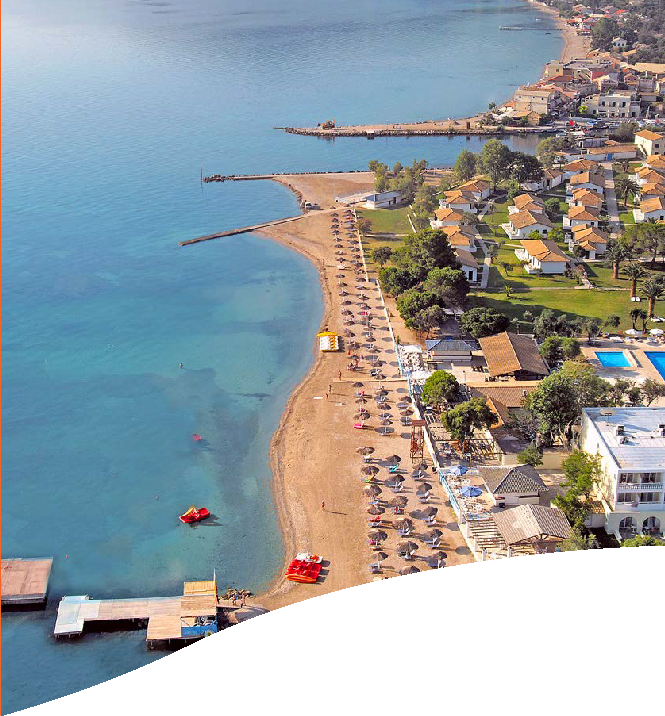 MAP-MARKED-ALT GOUVIA - PRIMA COLAZIONE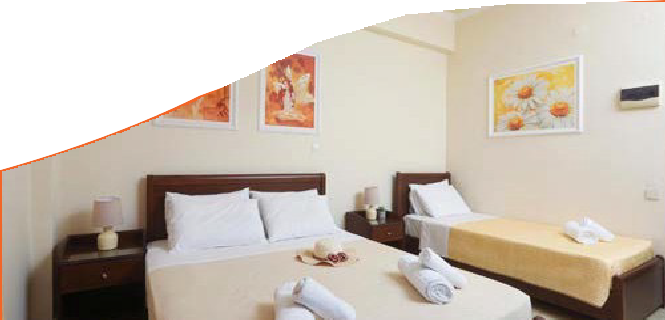 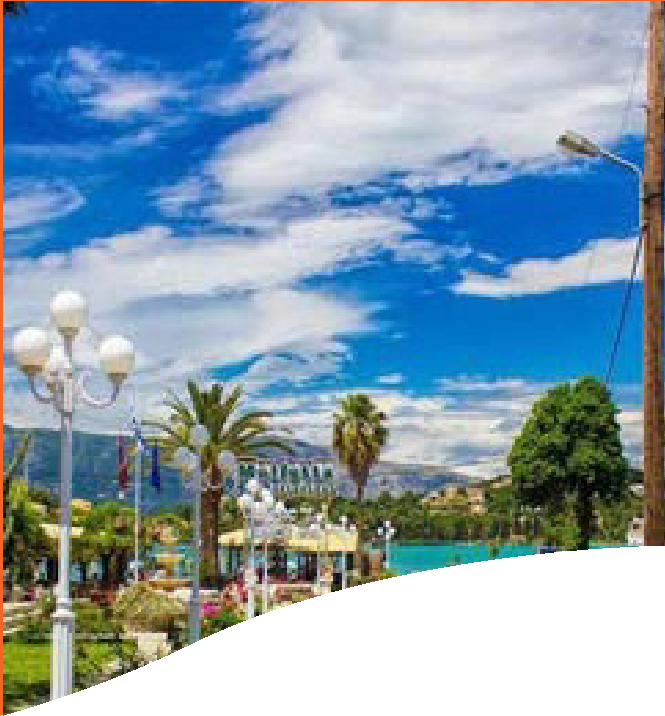 SOGGIORNO DAL - ALSOGGIORNO DAL - ALBED AND BEACHSOGGIORNO DAL - ALSOGGIORNO DAL - ALMONOLOCALESOGGIORNO DAL - ALSOGGIORNO DAL - ALBASE 219/726/760426/72/86502/89/86909/816/875916/823/872623/830/8663SOGGIORNO DAL - ALSOGGIORNO DAL - ALBRIGIDA APARTMENTSBRIGIDA APARTMENTSSOGGIORNO DAL - ALSOGGIORNO DAL - ALAPT TWO BEDROOMS - 4 PAXAPT TWO BEDROOMS - 4 PAXSOGGIORNO DAL - ALSOGGIORNO DAL - ALBASE 44°/5° LETTO19/726/760454326/72/86505732/89/86906029/816/875966616/823/872663223/830/8663573SOGGIORNO DAL - ALSOGGIORNO DAL - ALVILLA KARMARVILLA KARMARSOGGIORNO DAL - ALSOGGIORNO DAL - ALDOUPLE/TRIPLE ROOMDOUPLE/TRIPLE ROOMSOGGIORNO DAL - ALSOGGIORNO DAL - ALBASE 23° LETTO12/719/758762219/726/767462226/72/87086542/89/87346819/816/880675016/823/877271623/830/870865430/86/95995096/913/9587499SOGGIORNO DAL - ALSOGGIORNO DAL - ALNEOS ALEXANDROSNEOS ALEXANDROSSOGGIORNO DAL - ALSOGGIORNO DAL - ALMONOLOCALEAPT 2 BEDROOMSSOGGIORNO DAL - ALSOGGIORNO DAL - ALBASE 2BASE 412/719/754352419/726/756955226/72/86005822/89/86466299/816/871269416/823/867966023/830/857355530/86/95545366/913/9499462SOGGIORNO DAL - ALSOGGIORNO DAL - ALPALAPART GIKASPALAPART GIKASPALAPART GIKASPALAPART GIKASSOGGIORNO DAL - ALSOGGIORNO DAL - ALCOMFORT FAMILY2 ADULTI + 2 BAMBINICOMFORT JUNIOR2 ADULTI + 2 BAMBINICOMFORT ROOM MAX 3 PAXCOMFORT ROOM MAX 3 PAXSOGGIORNO DAL - ALSOGGIORNO DAL - ALBASE 4BASE 4BASE 23° LETTO12/719/752459469932419/726/753060571232426/72/86056828303492/89/86347098543829/816/869977993243216/823/866674689939923/830/857365077834930/86/95356127143306/913/9462543568324SOGGIORNO DAL - ALSOGGIORNO DAL - ALPALOTEL HOTELPALOTEL HOTELPALOTEL HOTELSOGGIORNO DAL - ALSOGGIORNO DAL - ALCAMERA DOPPIA3° LETTO ADULTO3° LETTO BAMBINO2-5 ANNI N.C.12/719/775558730419/726/776858730426/72/88816183292/89/89046463629/816/898671241216/823/895267937923/830/883061832930/86/97725993106/913/9655587304SOGGIORNO DAL - ALSOGGIORNO DAL - ALIPSOS DI MARE BEACH HOTELIPSOS DI MARE BEACH HOTELSOGGIORNO DAL - ALSOGGIORNO DAL - ALSTANDARD DOUBLE GARDEN VIEWSTANDARD DOUBLE GARDEN VIEWSOGGIORNO DAL - ALSOGGIORNO DAL - ALBASE 23° LETTO12/719/777463919/726/779365226/72/88306862/89/88547129/816/893378316/823/888473923/830/878065030/86/97606306/913/9744618SOGGIORNO DAL - ALSOGGIORNO DAL - ALVICTORIA HILL HOTELVICTORIA HILL HOTELVICTORIA HILL HOTELSOGGIORNO DAL - ALSOGGIORNO DAL - ALDOUPLE ROOM GARDEN VIEWDOUPLE ROOM GARDEN VIEWDOUPLE ROOM GARDEN VIEWSOGGIORNO DAL - ALSOGGIORNO DAL - ALBASE 23° LETTO ADULTO3° LETTO BAMBINO2-11 ANNI N.C.12/719/776263030419/726/776263030426/72/87986633292/89/88226903629/816/889975941216/823/886672637923/830/879866332930/86/97276083106/913/9692581304SOGGIORNO DAL - ALSOGGIORNO DAL - ALELEA BEACH HOTELELEA BEACH HOTELELEA BEACH HOTELSOGGIORNO DAL - ALSOGGIORNO DAL - ALDOUBLE MOUNTAIN VIEWDOUBLE MOUNTAIN VIEWDOUBLE MOUNTAIN VIEWSOGGIORNO DAL - ALSOGGIORNO DAL - ALBASE 23° LETTO ADULTO3° LETTO BAMBINO2-11 ANNI N.C.12/719/7118292458119/726/7118292458126/72/812289656132/89/812459866419/816/81347107370716/823/81314103967323/830/8122896561330/86/910948655596/913/91024814534SOGGIORNO DAL - ALSOGGIORNO DAL - ALMESSONGHI BEACH HOLIDAY RESORTMESSONGHI BEACH HOLIDAY RESORTMESSONGHI BEACH HOLIDAY RESORTSOGGIORNO DAL - ALSOGGIORNO DAL - ALTWIN SUPERIOR GARDEN VIEWTWIN SUPERIOR GARDEN VIEWTWIN SUPERIOR GARDEN VIEWSOGGIORNO DAL - ALSOGGIORNO DAL - ALBASE 23° LETTO ADULTO3° LETTO BAMBINO2-11 ANNI N.C.12/719/7108986331719/726/7108986331726/72/811349023422/89/811529253759/816/81248100842616/823/8121597439223/830/8113490234230/86/99327553236/913/9835686317SOGGIORNO DAL - ALSOGGIORNO DAL - ALMOLFETTA BEACH HOTELMOLFETTA BEACH HOTELMOLFETTA BEACH HOTELSOGGIORNO DAL - ALSOGGIORNO DAL - ALCAMERA DOPPIACAMERA DOPPIACAMERA DOPPIASOGGIORNO DAL - ALSOGGIORNO DAL - ALBASE 23° LETTO ADULTO3° LETTO BAMBINO2-11 ANNI N.C.12/719/781266564519/726/781266564526/72/88877267062/89/89107527329/816/899282480416/823/895979177123/830/888772670630/86/97726396196/913/9718600580